Муниципальное дошкольное образовательное бюджетное учреждение детский сад комбинированного вида № 117КОНСПЕКТОБРАЗОВАТЕЛЬНОЙДЕЯТЕЛЬНОСТИПО ХУДОЖЕСТВЕННО-ЭСТЕТИЧЕСКОМУ РАЗВИТИЮТЕМА:«ЗИМНИЙ ПЕЙЗАЖ»ДОШКОЛЬНЫЙ ВОЗРАСТ (7-й ГОД ЖИЗНИ). ПОДГОТОВИТЕЛЬНАЯ К ШКОЛЕ ГРУППА                  РАЗРАБОТАЛ: ПАНЬКОВА ЕЛЕНА ГРИГОРЬЕВНА                                               ВОСПИТАТЕЛЬ МДОБУ № 117Г. СОЧИ. 2020 ГОД.ПОЯСНИТЕЛЬНАЯ ЗАПИСКАСценарий образовательной деятельности «Зимний пейзаж» разработан в соответствии с основной общеобразовательной программой дошкольного образования для детей дошкольного возраста МДОБУ детского сада общеразвивающего вида № 117 г. Сочи с учетом примерной общеобразовательной программы дошкольного образования «От рождения до школы».Данная образовательная деятельность ориентирована на  дошкольников (6-7 лет) и носит интегрированный характер.  Его отличительной особенностью является то, что реализация задач достигается средствами разных видов совместной деятельности с детьми. При этом каждый вид деятельности ориентирован на решение своей конкретной задачи.Образовательные области: (соответствует п. 2.6 ФГОСДО)Раздел программы:(речевое развитие, познавательное развитие, физическое развитие и т.д. – одно или несколько)1.2.3.Виды деятельности:(соответствуют п. 2.7.ФГОС ДО – игровая, коммуникативная, двигательная, художественно – продуктивная и т.д.)Интеграция  образовательных областей:Категория ОД:Переработанное (содержание ОД представлено в конкретном программно – методическом обеспечении – указать методическое пособие, автора, издательство и год издательства и дополнено авторскими разработками)Цель: (соответствует  п. 4.6.ФГОС  ДОЗадачи: (реализуемые в ходе ОД, соответствуют п. 2.6 ФГОС ДО)Используемые методы, приемы и технологии: Материалы и оборудование:Активизация  словаря: ХОД ОРГАНИЗОВАННОЙ ОБРАЗОВАТЕЛЬНОЙ ДЕЯТЕЛЬНОСТИIэтап – мотивационный: IIэтап - планирование:III этап - реализации:3.1  1 этап «Рассказ о зиме».3.2 2 этап «Граттаж».«Физкультурная минутка» 3.2.2 этап «Безопасность»:3.3. 1 «Набросок» 3.3 2 этап «Детальная прорисовка» IV этап   «Вернисаж».  Используемая литература:Используемые интернет ресурсы:Социально – коммуникативное развитиеРечевое развитиеХудожественно – эстетическое развитиеФизическое развитиеКоммуникативнаяДвигательнаяИзобразительнаяХудожественно – продуктивнаяСоциально – коммуникативное развитиеРечевое развитиеФизическое развитиеХудожественно – эстетическое развитие№НазваниеАвторИздательствоГод издательства1Занятия по ИЗО деятельности в детском саду Т.С. КомароваМосква, МОЗАИКА -  СИНТЕЗ2011Учить передавать в рисунке красоту зимнего леса.1. Образовательные:• знакомить с пейзажами знаменитых художников;• закреплять навыки рисования в нетрадиционной технике граттаж.2. Развивающие:• развивать воображение и творческие способности детей;• развивать мелкую моторику рук.3. Воспитательные:• воспитывать аккуратность, терпение и умение доводить начатое до конца.Системно – деятельностный подход Работа над рисункомздоровьесберегающие технологииФизкульт минуткаинформационно-коммуникационные технологииПрезентация№Демонстрационный№Раздаточный1Мультимедийное оборудование (ММО) 1Восковые листы2Магнитофон2Деревянные зубочистки3Мольберт3Салфетки4Выставочный стенд45Педагогичекий образец5Предварительная работа: наблюдение за изменениями природы на прогулке, чтение стихотворений о зиме, рассматривание иллюстраций с изображением зимних пейзажей, изготовление основы для рисунка.Новые слова:Слова, которые необходимо закрепить в ходе проведения занятия.ГраттажПейзаж, граттаж, живопись.Способы организации воспитанников:В какой части занятия используется:групповойI,   II, IVиндивидуальныйIII Время – 2 минутыПРИЕМЫ:Появление необычного гостя Здравствуйте, ребята! Вот и наступил декабрь – первый месяц зимы.  Сегодня к нам  пришел необычный гость- герой мультфильма Лунтик. Представляете, он никогда не видел зимы!№Содержание(вопросы воспитателя по ходу ОД)Предполагаемые ответы детей по ходу ОДОбратная связь на высказывание детейПримечания, пояснения,виды детской деятельности1Что же делать?Как нам быть?Есть предложения?Нужно рассказать!Нужно   показатькартинки!Рассказать стихи!Спеть песенки!Нарисовать рисунок!Я рада, что у вас появилось много хороших идей.Коммуникативная Время – 3 минутыОписание предполагаемой деятельности  воспитателя и детей:Воспитатель задет детям вопроосы и способствует планированию детьми их деятельности.№Содержание(вопросы воспитателя по ходу ОД)Предполагаемые ответы детей по ходу ОДОбратная связь на высказывание детей  Примечания, пояснения,виды детской деятельности1С чего предполагаете начать?Расскажем о зиме.Хорошо, поможет вам наша интерактивная доска.Коммуникативная2Что будем делать потом?Расскажем стихотворениеМы учили стихотворение А.С. Пушкина можно его рассказать ЛунтикуКоммуникативная3Можем ли составить план дальнейших действий?Да!Нарисуем рисунок  и самый лучший подарим Лунтику Замечательно! Ваш план мне нравится.Коммуникативная4Каким способом будем рисовать?Красками.Карандашами.Я вам предлагаю новый способ рисования – граттаж. КоммуникативнаяВремя-6 минутОписание предполагаемой деятельности  детей:В соответствии со слайдами презентации дети рассказывают о зиме и зимних забавах. (Слайды с 3 по13)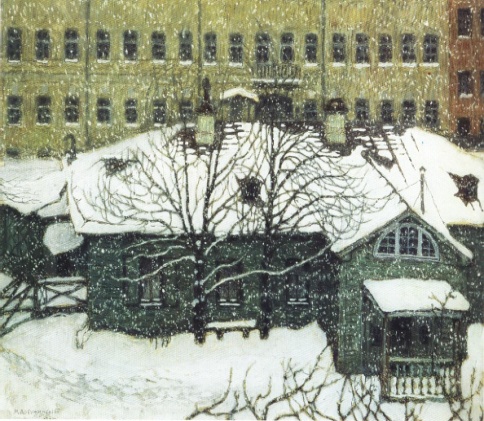 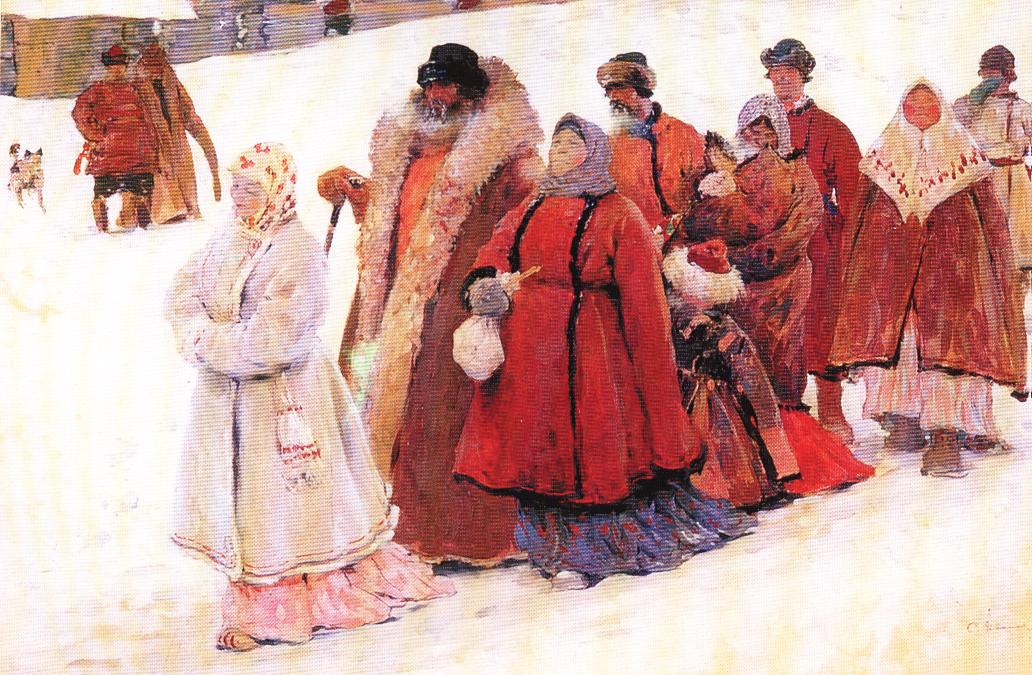 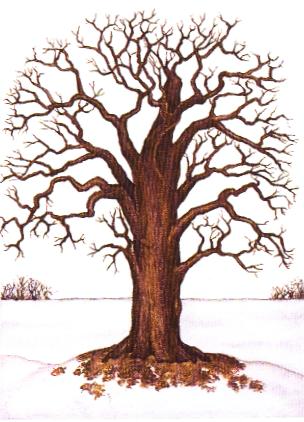 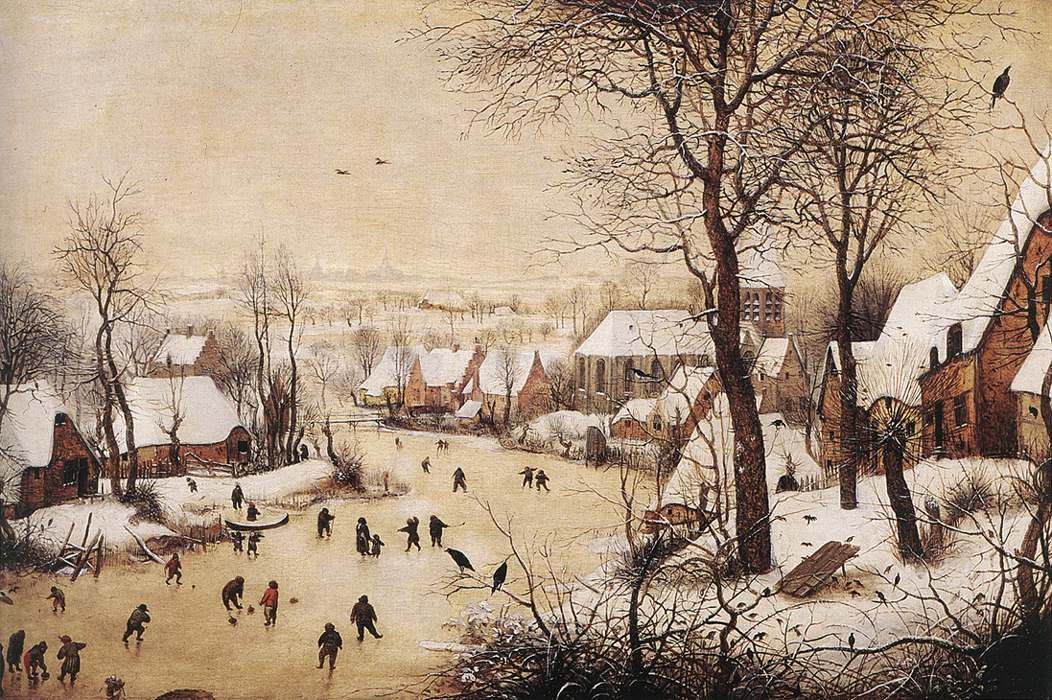 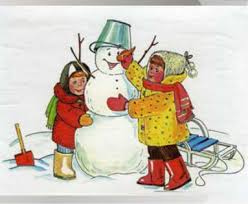 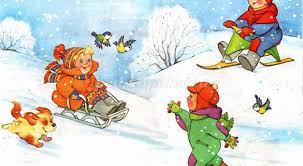 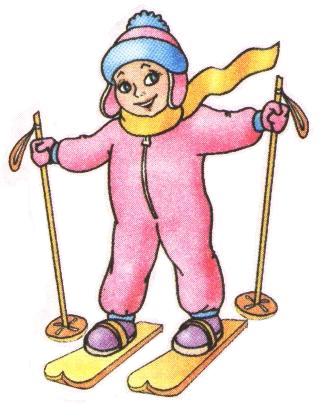 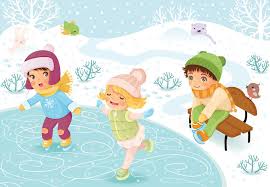 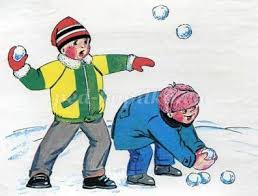 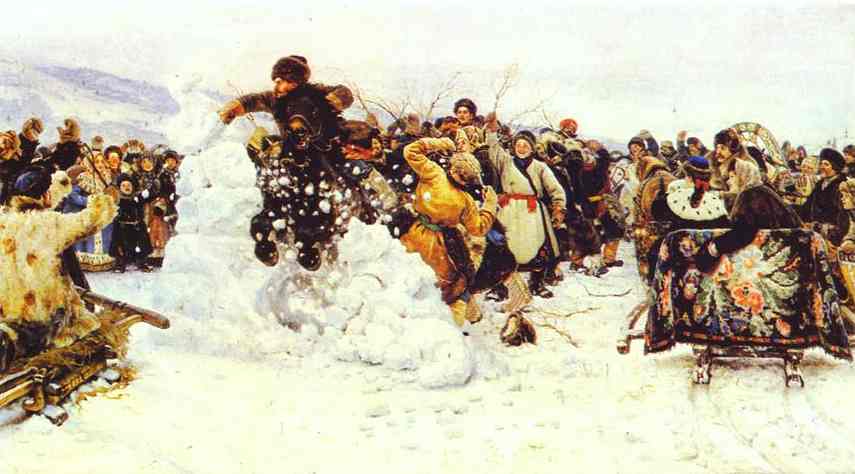 Воспитатель: О зиме написано много стихотворений. Вспомним одно из них.Воспитатель: О зиме написано много стихотворений. Вспомним одно из них.(14 Слайд с портретом А.С. Пушкина)(14 Слайд с портретом А.С. Пушкина)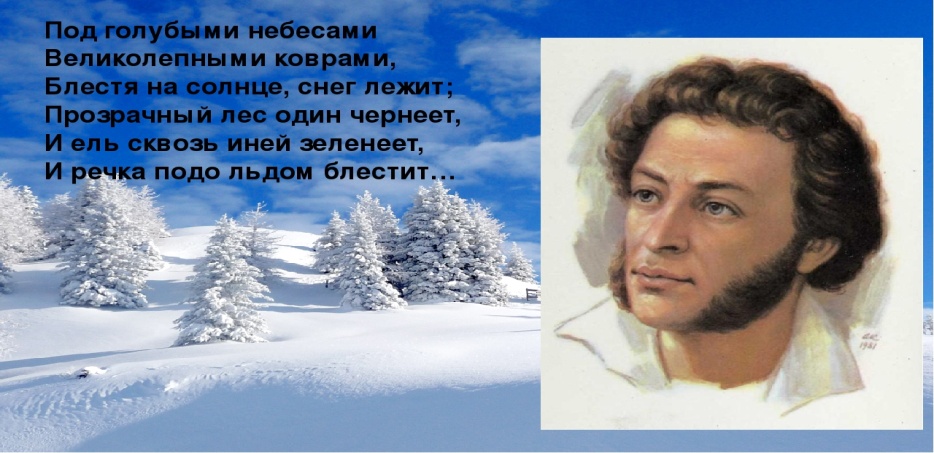 Воспитатель: Вот такое замечательное стихотворение написал наш великий русский поэт Александр Сергеевич Пушкин, чей портрет вы видите на экране. Воспитатель: Вот такое замечательное стихотворение написал наш великий русский поэт Александр Сергеевич Пушкин, чей портрет вы видите на экране.  О зиме ребята сложено много стихов, песен, музыкальных произведений. Написано множество картин. О зиме ребята сложено много стихов, песен, музыкальных произведений. Написано множество картин.Сегодня звучала замечательная музыка итальянского композитора, Антонио Вивальди, которая называется «Времена года. Зима». Сегодня звучала замечательная музыка итальянского композитора, Антонио Вивальди, которая называется «Времена года. Зима». (15 слайд с портретом А.Вивальди)(15 слайд с портретом А.Вивальди)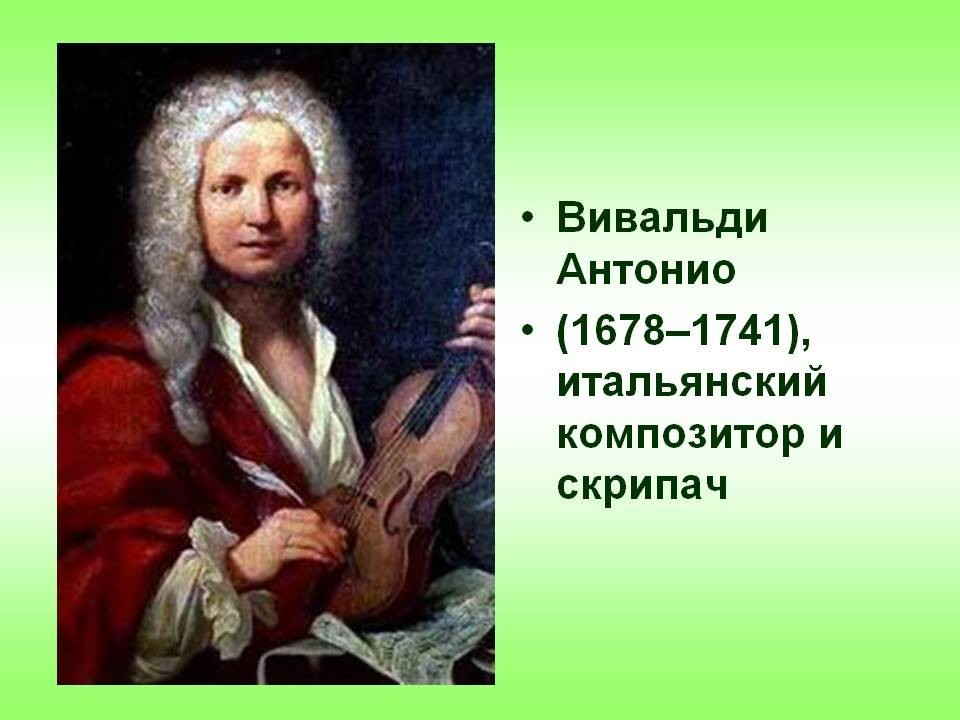 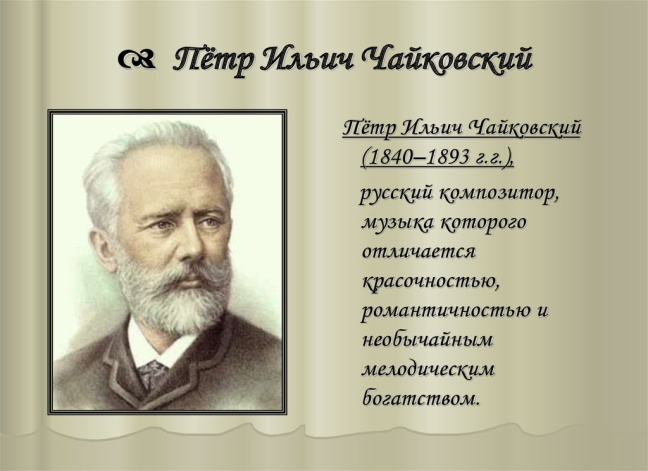 Воспитатель: Еще одно музыкальное произведение, под таким же названием, написал Русский композитор – Петр Ильич Чайковский, которое вы тоже сегодня услышите, чуть позднее. Воспитатель: Еще одно музыкальное произведение, под таким же названием, написал Русский композитор – Петр Ильич Чайковский, которое вы тоже сегодня услышите, чуть позднее. (16 слайд с портретом  П.Чайковского)(16 слайд с портретом  П.Чайковского) Время – 2 минутыРассказ воспитателя: Вот мы и рассказали Лунтику о зиме и сейчас можем нарисовать лунтику в подарок –зимний пейзаж.И прежде чем приступить е нашей работе я предлагаю вам отгадать загадку:№Содержание(вопросы воспитателя по ходу ОД)Предполагаемые ответы детей по ходу ОДОбратная связь на высказывание детей  Примечания, пояснения,виды детской деятельности1Если видишь на картинеНарисована река,Или ель и белый иней,Или сад и облака,Или снежная равнина,Или поле и шалаш,Обязательно картина называется …Пейзаж Правильно! Сегодня мы будем рисовать Пейзаж необычным способом - граттаж.Развитие речиЧто такое граттаж?Мы незаем !Граттаж – (французского – скрести, царапать). Способ выполнения рисунка путем процарапывания острым инструментом бумаги или картона, залитых тушью. Другое название техники – воскография, т.к. сначала лист бумаги натирается воском, а затем покрывется тушью.(17 слайд «Граттаж»)Развитие речи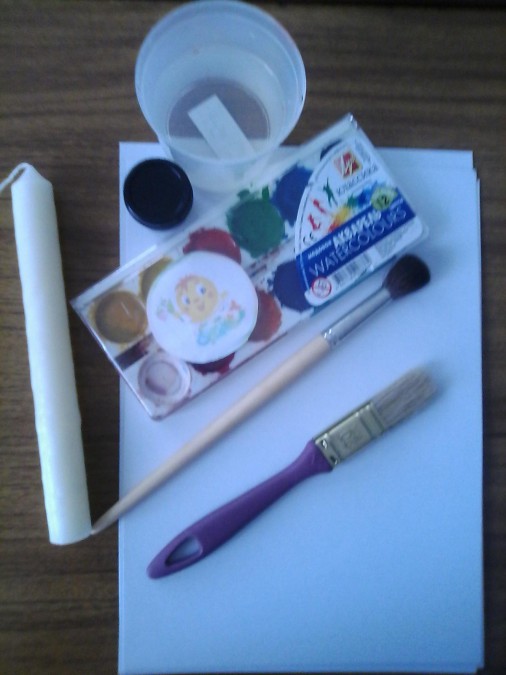 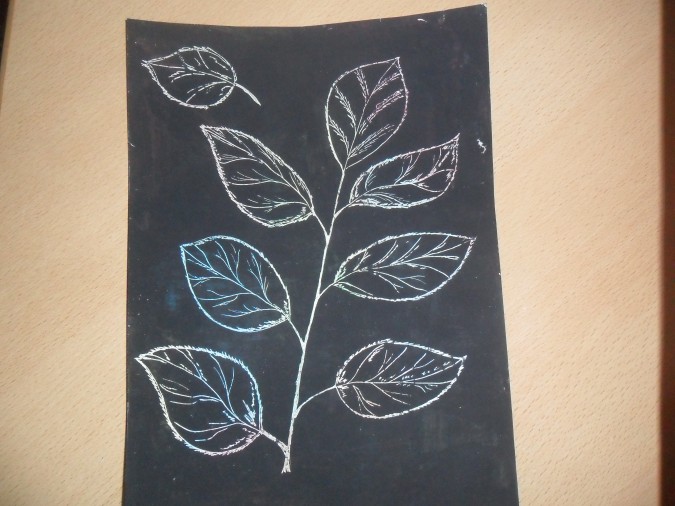 Воспитатель: Вот таким способом мы и будем сегодня рисовать зимний пейзаж. Посмотрите на работы великих русских художников, на живописные зимние пейзажи! Они подарят вам свое вдохновение для создания ваших работ. Воспитатель: Вот таким способом мы и будем сегодня рисовать зимний пейзаж. Посмотрите на работы великих русских художников, на живописные зимние пейзажи! Они подарят вам свое вдохновение для создания ваших работ. Воспитатель: Вот таким способом мы и будем сегодня рисовать зимний пейзаж. Посмотрите на работы великих русских художников, на живописные зимние пейзажи! Они подарят вам свое вдохновение для создания ваших работ. Презентация  (Слайды 18-20)Презентация  (Слайды 18-20)Презентация  (Слайды 18-20)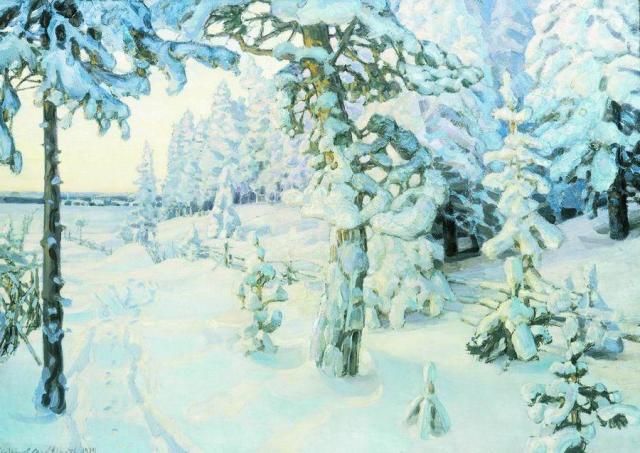 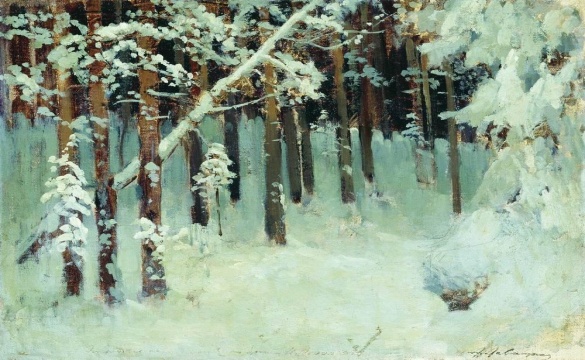 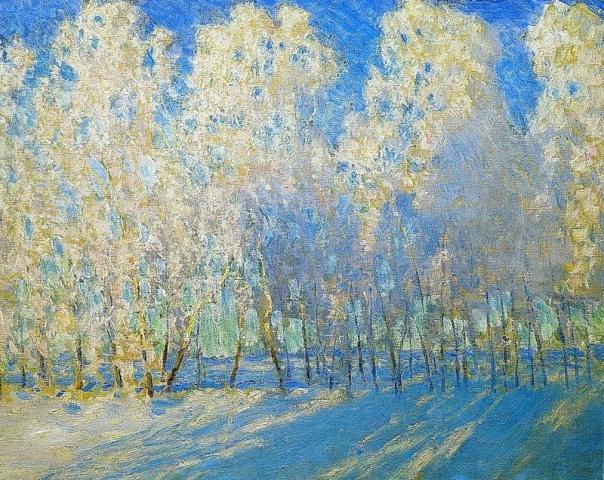 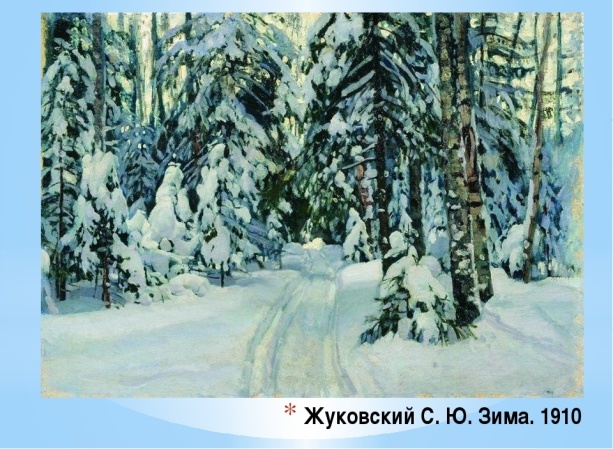 Время – 1 минутаВоспитатель: Прежде чем приступить непосредственно к работе. Я предлагаю вам немножко отдохнуть. Представим, что мы находимся в зимнем лесу, где очень холодно, и чтобы не замерзнуть нужно - двигаться. А двигаться мы будем под веселую музыку. Воспитатель: Прежде чем приступить непосредственно к работе. Я предлагаю вам немножко отдохнуть. Представим, что мы находимся в зимнем лесу, где очень холодно, и чтобы не замерзнуть нужно - двигаться. А двигаться мы будем под веселую музыку. Приложение 2  «А на улице мороз»Приложение 2  «А на улице мороз»ТекстУпражнения, движения выполняемые детьмиА на улице мороз, Ну-ка все взялись за нос.По коленкам постучали,Головами покивали.По плечам похлопали,Ножками потопали.Ни к чему нам бить баклуши,Ну-ка все взялись за уши.Ну-ка все вместеУши развесьте.Лучше по-хорошемуХлопайте в ладоши вы.Переступают с ноги на ногуТрут  нос ладошкамиХлопают по коленкамКивают головойХлопают по плечамТопают ногамиСтучат кулачкамиТрут ушиБерутся за ушиХлопают в  ладошиВ ритм музыкиВремя-1 минутаРассказ воспитателя:  А теперь отправляемся за рабочее место. Перед вами лежат уже готовые для творчества листы, салфетки и зубочистки. Вот ими и будем процарапывать нашу картину. И прежде чем приступить непосредственно к работе повторяем технику безопасности:Рассказ воспитателя:  А теперь отправляемся за рабочее место. Перед вами лежат уже готовые для творчества листы, салфетки и зубочистки. Вот ими и будем процарапывать нашу картину. И прежде чем приступить непосредственно к работе повторяем технику безопасности:Рассказ воспитателя:  А теперь отправляемся за рабочее место. Перед вами лежат уже готовые для творчества листы, салфетки и зубочистки. Вот ими и будем процарапывать нашу картину. И прежде чем приступить непосредственно к работе повторяем технику безопасности:Рассказ воспитателя:  А теперь отправляемся за рабочее место. Перед вами лежат уже готовые для творчества листы, салфетки и зубочистки. Вот ими и будем процарапывать нашу картину. И прежде чем приступить непосредственно к работе повторяем технику безопасности:Рассказ воспитателя:  А теперь отправляемся за рабочее место. Перед вами лежат уже готовые для творчества листы, салфетки и зубочистки. Вот ими и будем процарапывать нашу картину. И прежде чем приступить непосредственно к работе повторяем технику безопасности:Рассказ воспитателя:  А теперь отправляемся за рабочее место. Перед вами лежат уже готовые для творчества листы, салфетки и зубочистки. Вот ими и будем процарапывать нашу картину. И прежде чем приступить непосредственно к работе повторяем технику безопасности:№Содержание(вопросы воспитателя по ходу ОД)Предполагаемые ответы детей по ходу ОДОбратная связь на высказывание детей  Примечания, пояснения,виды детской деятельностиПримечания, пояснения,виды детской деятельности1Что нельзя делать с зубочистками?Не брать зубочистки в рот!Не колоть соседа по столу!Правильно!Здоровье-сберегательныетехнологииЗдоровье-сберегательныетехнологии2А что нужно сделать после работы?После работы возвратить зубочистки обратно.Вы хорошо знаете правила безопасности.Надеюсь, что вы их будете соблюдать!Время – 2 минутыРассказ воспитателя: Вначале работы намечаем, что и где у нас будет находиться. Определяем где и какие деревья будут у нас на картине: лиственные или хвойные. Рисуем сугробы снега. Кто желает, рисует дорогу или ручей. Для создания настроения я вам включу музыку Петра Ильича Чайковского «Времена года. Декабрь».Приложение 3 П.И.Чайковский «Времена года. Декабрь»Время – 5 минутРассказ воспитателя: Следующий этап - начинаем детальную работу. Тщательно прорисовываем дорогу. Затем деревья. Можно добавить месяц или луну. Падающие снежинки.Рассказ воспитателя: Следующий этап - начинаем детальную работу. Тщательно прорисовываем дорогу. Затем деревья. Можно добавить месяц или луну. Падающие снежинки.Рассказ воспитателя: Следующий этап - начинаем детальную работу. Тщательно прорисовываем дорогу. Затем деревья. Можно добавить месяц или луну. Падающие снежинки.Рассказ воспитателя: Следующий этап - начинаем детальную работу. Тщательно прорисовываем дорогу. Затем деревья. Можно добавить месяц или луну. Падающие снежинки.Рассказ воспитателя: Следующий этап - начинаем детальную работу. Тщательно прорисовываем дорогу. Затем деревья. Можно добавить месяц или луну. Падающие снежинки.Рассказ воспитателя: Следующий этап - начинаем детальную работу. Тщательно прорисовываем дорогу. Затем деревья. Можно добавить месяц или луну. Падающие снежинки.Рассказ воспитателя: Следующий этап - начинаем детальную работу. Тщательно прорисовываем дорогу. Затем деревья. Можно добавить месяц или луну. Падающие снежинки.Рассказ воспитателя: Следующий этап - начинаем детальную работу. Тщательно прорисовываем дорогу. Затем деревья. Можно добавить месяц или луну. Падающие снежинки.Описание предполагаемой деятельности  воспитателя и детей: В ходе работы направляю детей, с помощью вопросов;  обращаю внимание на аккуратность выполнения работы и  соблюдение последовательности. Слежу за правильной осанкой детей. Держа игрушку–Лунтика  в руках,  показываю, как рисуют дети. Комментирую изображения, хвалю. Описание предполагаемой деятельности  воспитателя и детей: В ходе работы направляю детей, с помощью вопросов;  обращаю внимание на аккуратность выполнения работы и  соблюдение последовательности. Слежу за правильной осанкой детей. Держа игрушку–Лунтика  в руках,  показываю, как рисуют дети. Комментирую изображения, хвалю. Описание предполагаемой деятельности  воспитателя и детей: В ходе работы направляю детей, с помощью вопросов;  обращаю внимание на аккуратность выполнения работы и  соблюдение последовательности. Слежу за правильной осанкой детей. Держа игрушку–Лунтика  в руках,  показываю, как рисуют дети. Комментирую изображения, хвалю. Описание предполагаемой деятельности  воспитателя и детей: В ходе работы направляю детей, с помощью вопросов;  обращаю внимание на аккуратность выполнения работы и  соблюдение последовательности. Слежу за правильной осанкой детей. Держа игрушку–Лунтика  в руках,  показываю, как рисуют дети. Комментирую изображения, хвалю. Описание предполагаемой деятельности  воспитателя и детей: В ходе работы направляю детей, с помощью вопросов;  обращаю внимание на аккуратность выполнения работы и  соблюдение последовательности. Слежу за правильной осанкой детей. Держа игрушку–Лунтика  в руках,  показываю, как рисуют дети. Комментирую изображения, хвалю. Описание предполагаемой деятельности  воспитателя и детей: В ходе работы направляю детей, с помощью вопросов;  обращаю внимание на аккуратность выполнения работы и  соблюдение последовательности. Слежу за правильной осанкой детей. Держа игрушку–Лунтика  в руках,  показываю, как рисуют дети. Комментирую изображения, хвалю. Описание предполагаемой деятельности  воспитателя и детей: В ходе работы направляю детей, с помощью вопросов;  обращаю внимание на аккуратность выполнения работы и  соблюдение последовательности. Слежу за правильной осанкой детей. Держа игрушку–Лунтика  в руках,  показываю, как рисуют дети. Комментирую изображения, хвалю. Описание предполагаемой деятельности  воспитателя и детей: В ходе работы направляю детей, с помощью вопросов;  обращаю внимание на аккуратность выполнения работы и  соблюдение последовательности. Слежу за правильной осанкой детей. Держа игрушку–Лунтика  в руках,  показываю, как рисуют дети. Комментирую изображения, хвалю. №Содержание(вопросы воспитателя по ходу ОД)Содержание(вопросы воспитателя по ходу ОД)Содержание(вопросы воспитателя по ходу ОД)Предполагаемые ответы детей по ходу ОДОбратная связь на высказывание детей  Обратная связь на высказывание детей  Примечания, пояснения,виды детской деятельностиПримечания, пояснения,виды детской деятельности11С чего ты решил начать?Сугробы снегаСугробы снегаСугробы снегаПравильно22Какие деревья ты планируешь изобразить? Хвойные или лиственные?ЕлкиЕлкиЕлкиЕлки хвойные деревьяИзобразительная деятельностьИзобразительная деятельность33Дорогу или реку ты наметил?Дорога Дорога Дорога  У дороги 2 колеи - полосы44Если падают снежинки, они большие или маленькие?Маленькие Маленькие Маленькие  Снежинки должны быть маленькие и аккуратные55Это луна или месяц?Месяц Месяц Месяц  Луна круглая, а месяц это ее половинка 66Расскажи, что ты изобразил?Лес Лес Лес Лес – это не одно дерево, а несколько. Время – 7минутРассказ воспитателя: Молодцы, ребята! Я предлагаю Вам устроить выставку, как в настоящей картинной галерее. Тихонько проходите и прикрепляйте свои картины к стенду. Описание предполагаемой деятельности детей: Дети прикрепляют свои работы на ширме.№Содержание(вопросы воспитателя по ходу ОД)Предполагаемые ответы детей по ходу ОДОбратная связь на высказывание детей  Примечания, пояснения,виды детской деятельности1Ребята, вам нравятся ваши работы?Да, конечно!Молодцы, ребята! Лунтику тоже очень понравились. Глядя на ваши картины, мне очень хочется прочитать стихотворение:Мы пришли в зимний лес.Сколько здесь вокруг чудес!Справа берёзка в шубке стоит,Слева ёлка на нас глядит!Снежинки в небе кружатся, Красиво на землю ложатся.Художественно – продуктивная деятельность2Одинаковые ли картины получились,? Разные Действительно, картины у всех разные. Каждый художник видит и рисует по-своему, но все без исключения замечательные.3Я думаю, ребята, что вы не захотите с расставаться со своими картинами?Да, не хотимЯ подарю Лунтику на память о зиме, свой пейзаж. 4Что нового для себя вы сегодня узнали?Что такое граттаж.Граттаж – это способ выполнения рисунка путем процарапывания.5Какие были у вас трудности?Ломались зубочисткиОчень сильный нажим6Как вы с ними справлялись?Брали новые зубочистки, старались сильно не давитьГлавное правильно расчитать силу нажима. Можно доскрести до дыры в листе7Что можно еще нарисовать таким способом?Можно и другие картины рисовать таким же способом.Получится красиво,  если раскрасить предварительно лист разными цветами8Для чего мы это делали?Рассказать о зиме.Подарить Лунтику зимний пейзаж.Освоить новую технику рисунка.Благодарю всех за работу!   №НазваниеАвторИздательствоГод издательства1Занятия по ИЗО деятельности в детском саду Т.С. КомароваМосква, МОЗАИКА -  СИНТЕЗ20112№НазваниеАвторИнтернет ресурс1Стихотворение «Зимнее утро»А.С. Пушкинhttps://stihi-russkih-poetov.ru/poems/stihi-i-stihotvoreniya-pro-zimu-poeta-aleksandra-pushkina2«Времена года. Зима»А.Вивальдиmp3ton.info › Классическая музыка3«Времена года». «Святки. Декабрь»,«У камелька, Январь»П.И. ЧАйковскийwww.classic-music.ru › mp3-tchaikovsky-piano